Naši su učenici oduvijek pokazivali visoku razimnu ekološke osviještenosti. U skladu s time, učenici 6.A na satu prirode, su se uključili u akciju “Jeste li ih vidjeli?” - proljetnice! Zavod za zaštitu okoliša i prirode Ministarstva gospodarstva i održivog razvoja te NP Sjeverni Velebit pozivaju javnost na dojavu lokacija na kojima nalaze proljetnice.Mi smo ovaj put obišli samo okoliš naše škole, a učenici su obećali učiniti to i u blizini svojih domova.Želite li se i vi uključiti u akciju praćenja stanja prirode i okoliša i svojim opažanjem pomoći u prikupljanju podataka, svoju dojavu dostavite putem web obrasca: https://survey123.arcgis.com/share/51aa766e9dd646c1b36cd9e01af717bc?fbclid=IwAR3Bjuf9BYRz52cvjcTulOe-Xx87KQdD3GHqDAzUJKIMwKJ0AaFFqkgFQ8E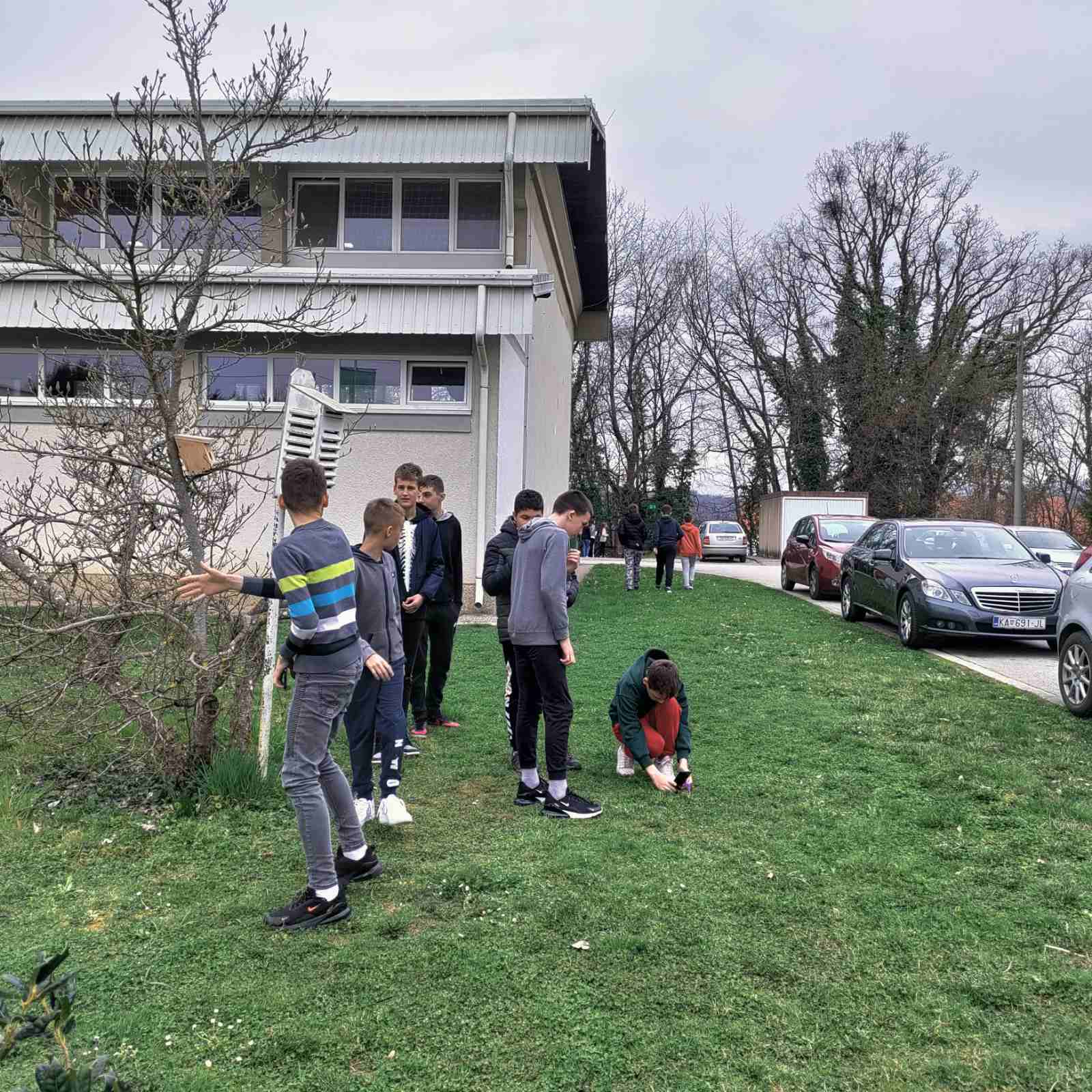 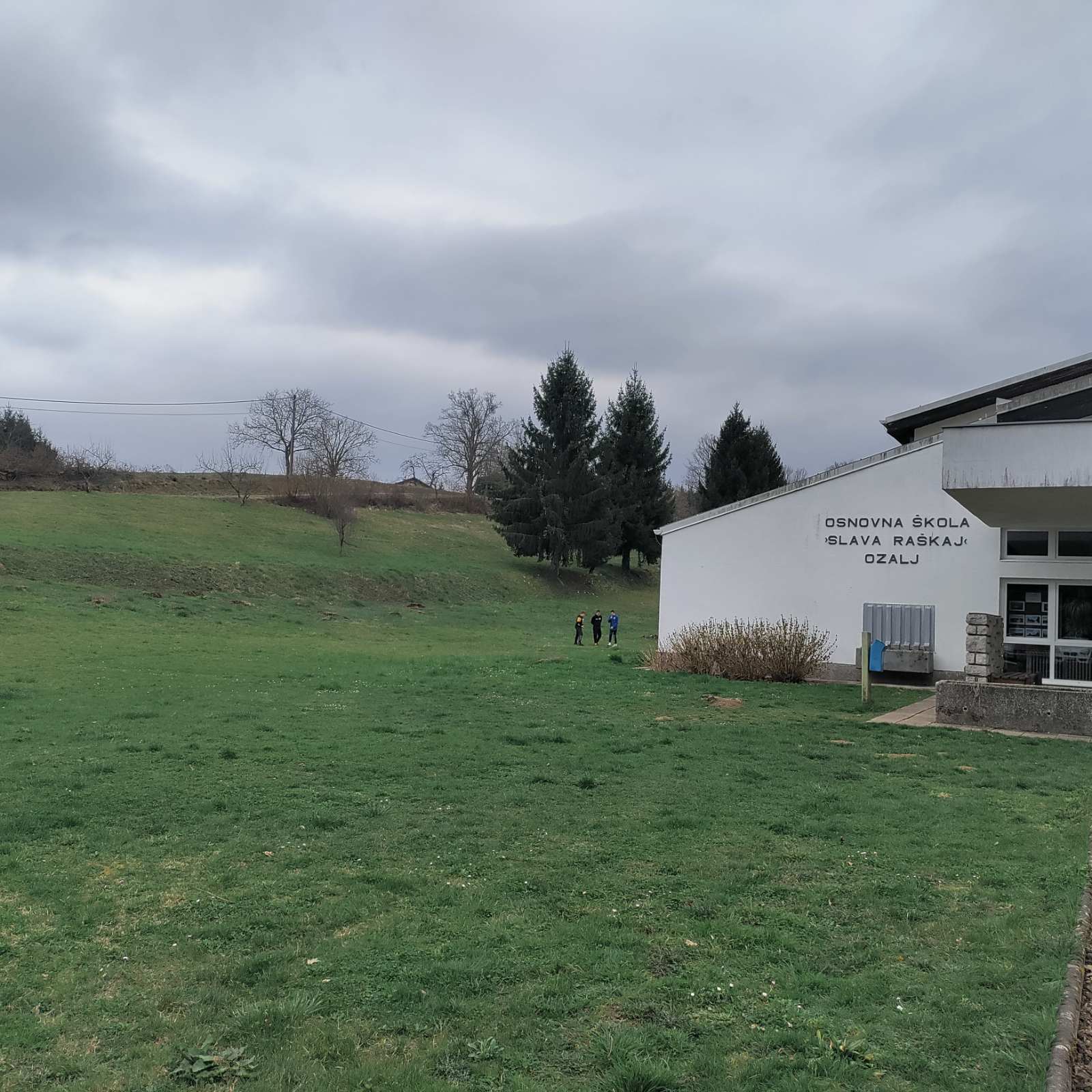 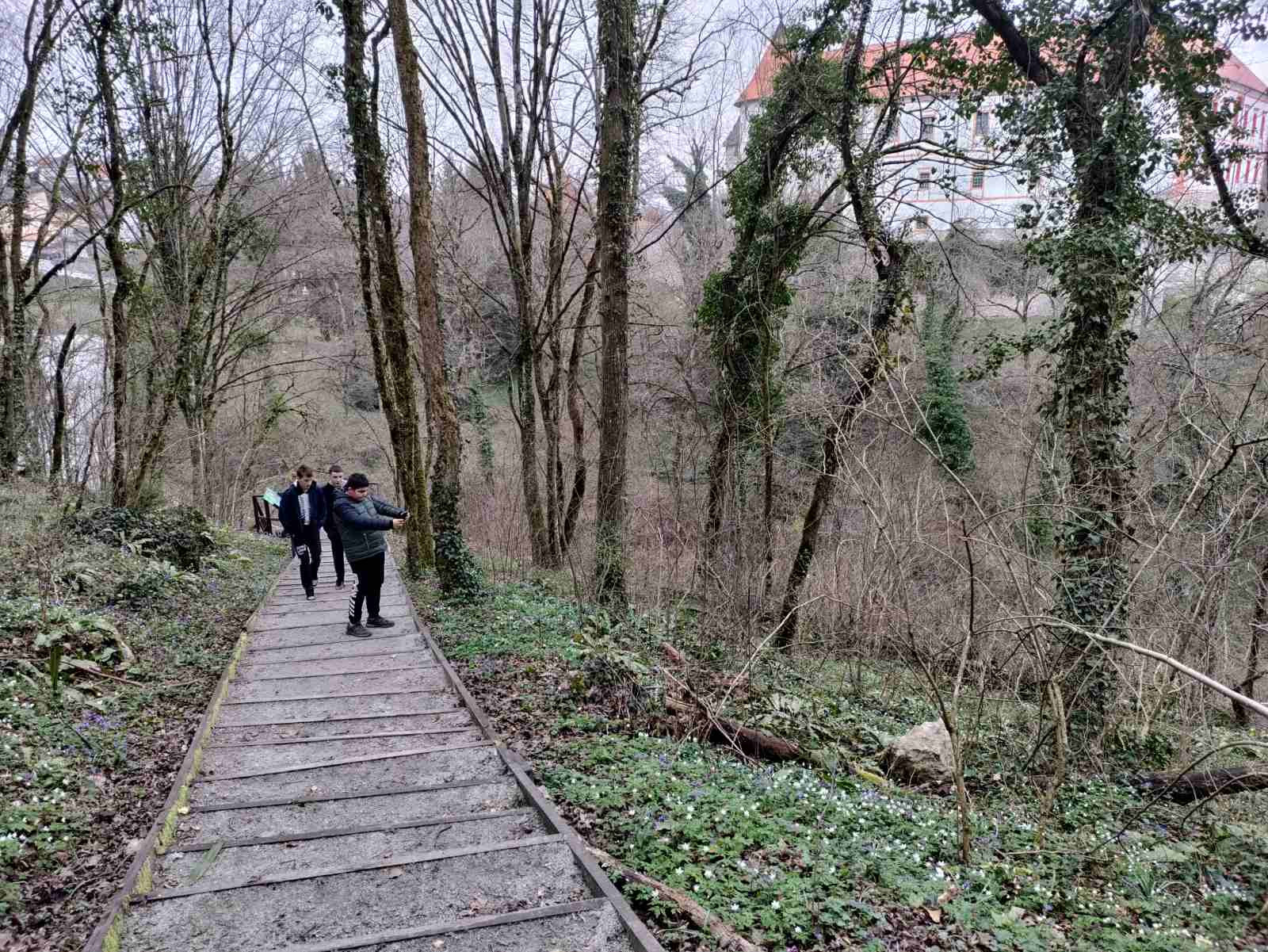 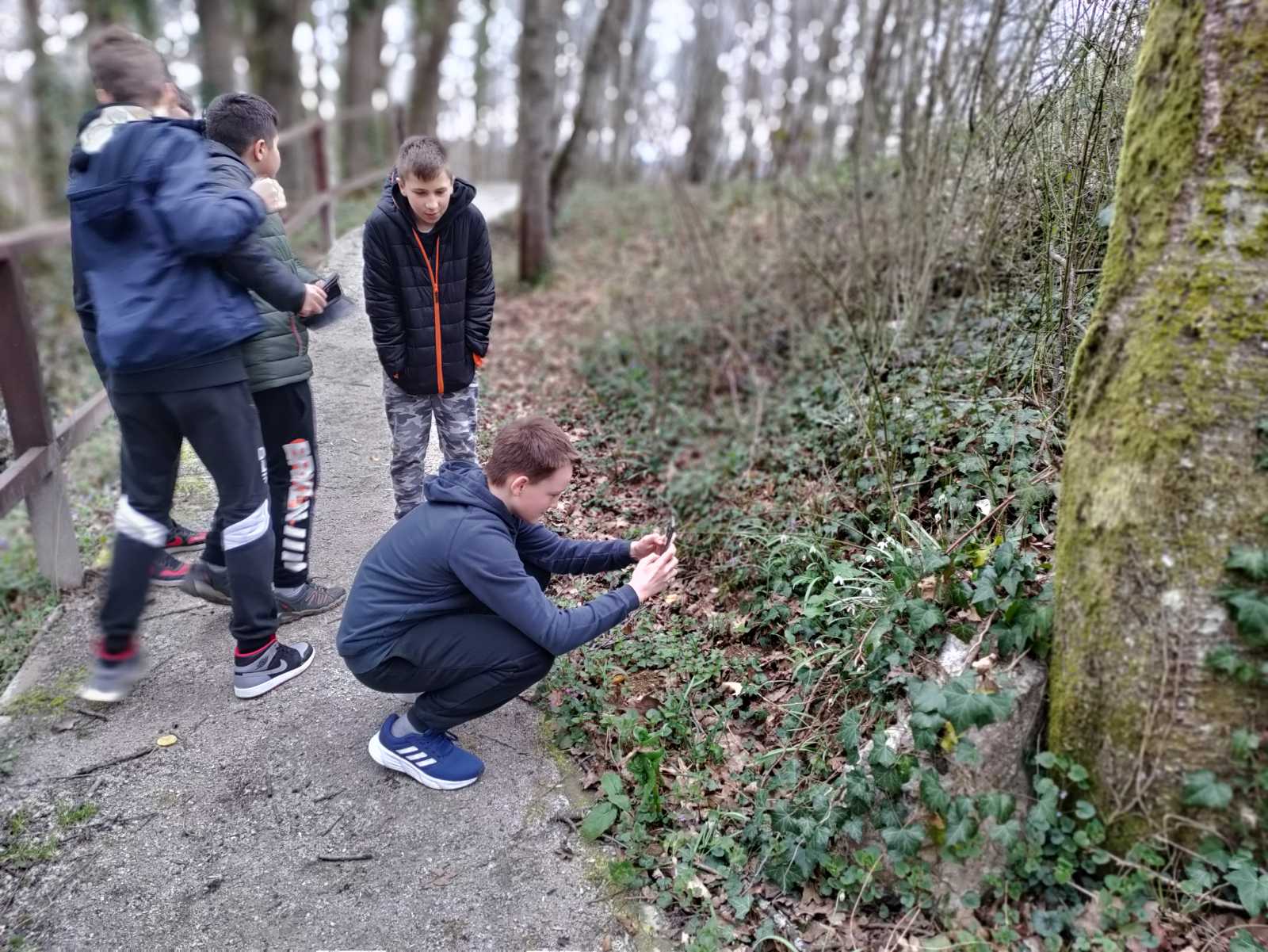 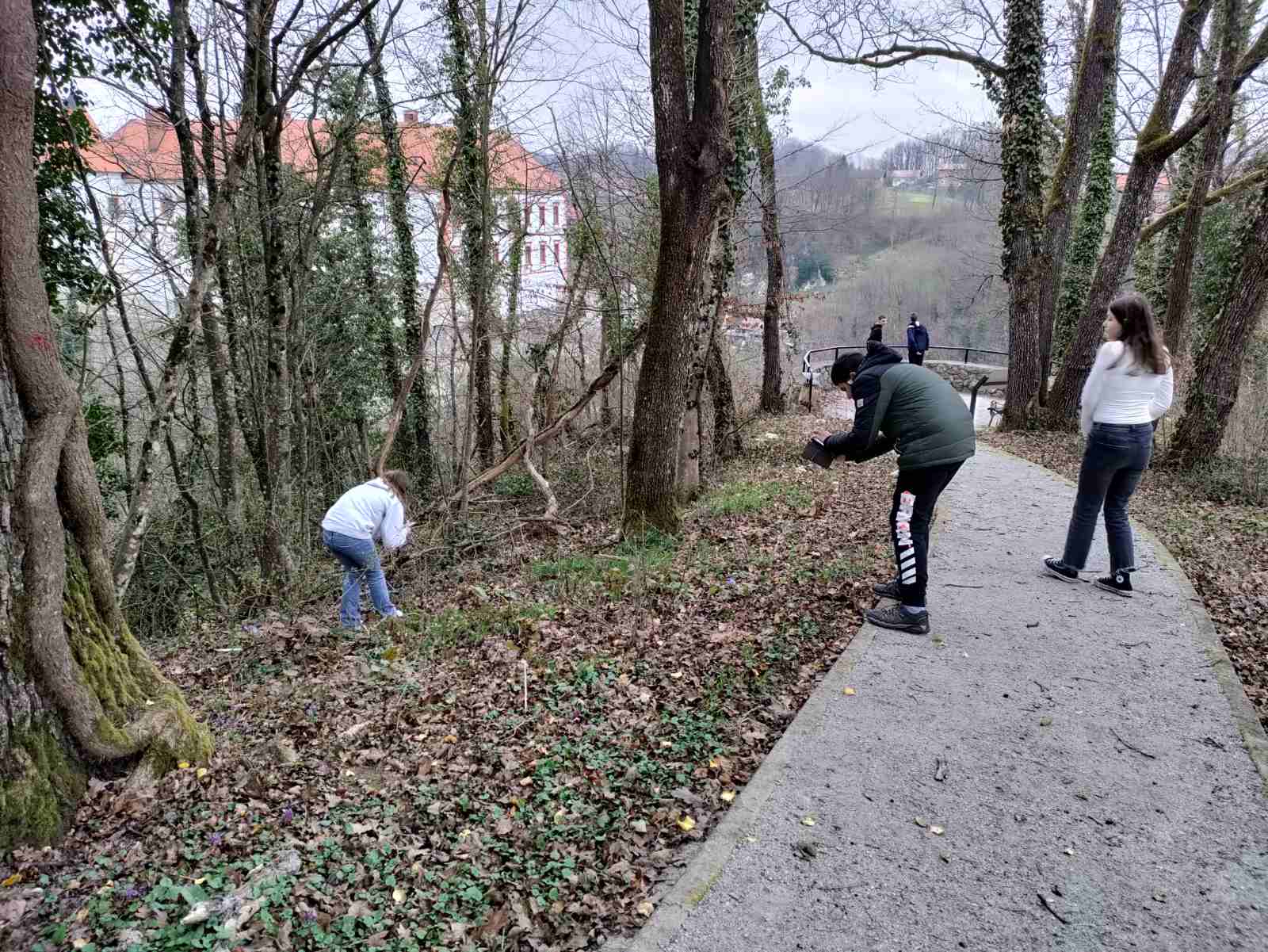 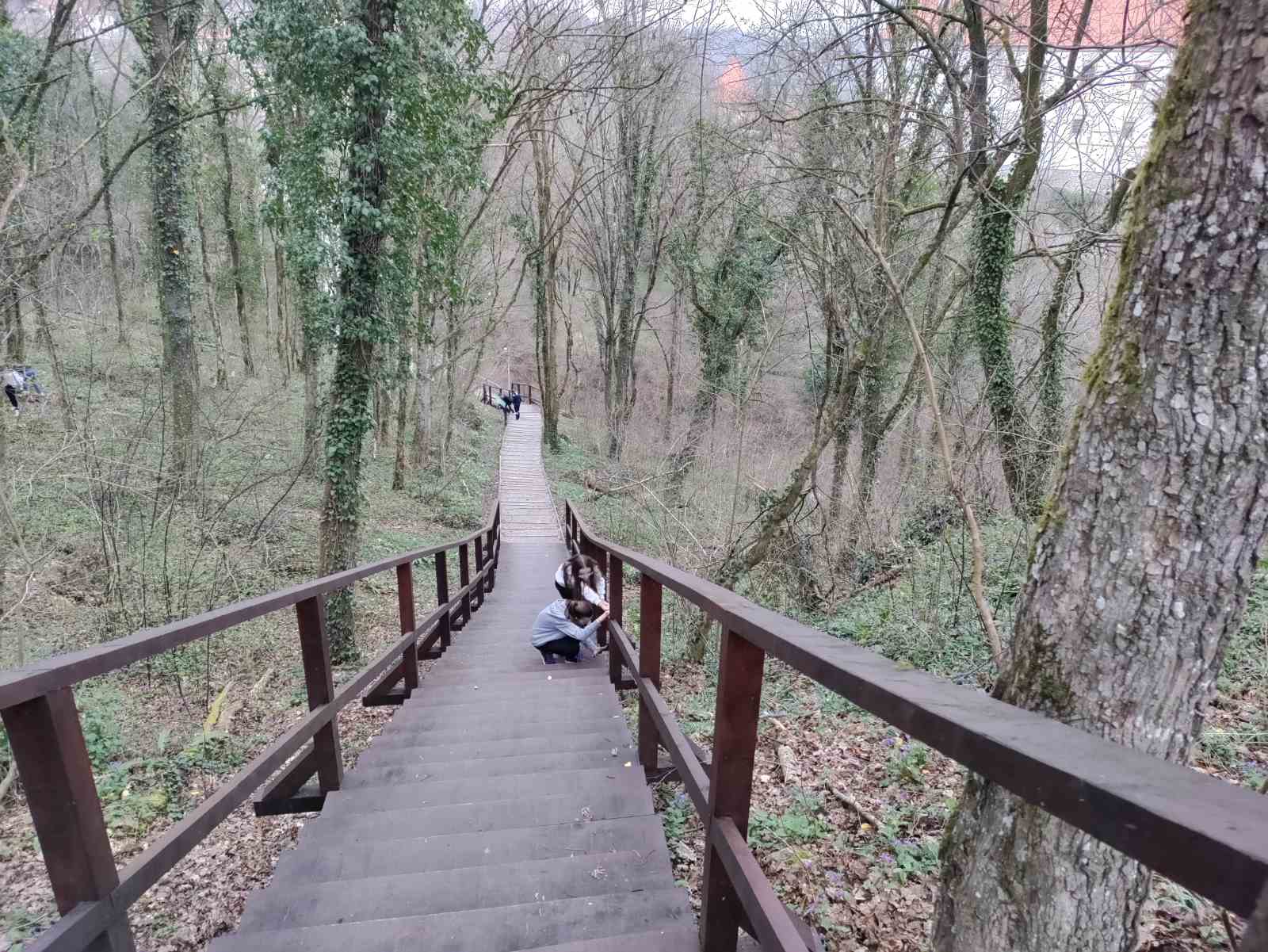 